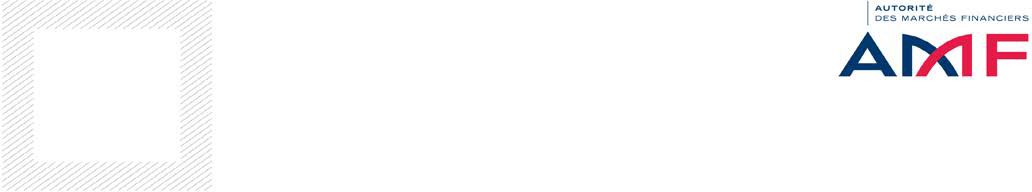 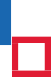 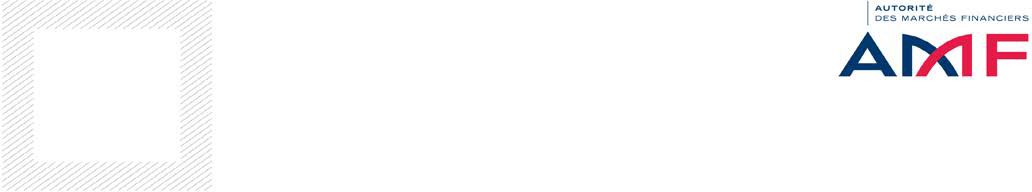 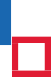 CONSTITUTION D’UN FIA (OU D’UN COMPARTIMENT DE FIA) PAR ANALOGIE 1FICHE DE DEMANDE D’AGREMENT PAR ANALOGIECe document constitue l’annexe III de l’instruction AMF DOC-2011-20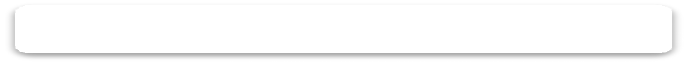 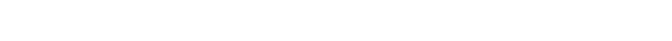 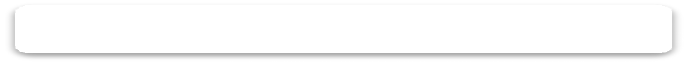 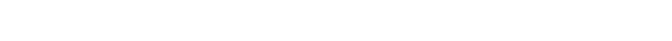 Nom du FIA à créer :Nom actuel de l’OPCVM ou du FIA de référence :N° du dossier AMF d’agrément de l’OPCVM ou du FIA de référence :Date d’agrément de l’OPCVM ou du FIA de référence :L’OPCVM ou le FIA de référence a-t-il été agréé il y a plus de 18 mois ?	 Oui	NonLes documents commerciaux de l’OPCVM ou du FIA de référence ont-ils	 Oui	Non été communiqués à l’AMF à l’occasion de la procédure d’agrément ?Les sociétés de gestion des OPCVM ou des FIA de référence et à créer	 Oui                        Non sont-elles les mêmes ?Si la réponse est « Non », les sociétés de gestion sont-elles du même groupe	 Oui	 Non 
et les dispositifs de gestion et de contrôle sont-ils communs pour les deuxOPCVM ou FIA ?Le FIA prévoit-il une délégation de gestion ?	 Oui	NonSi la réponse est « oui » à la question précédente, les délégataires financiers de chacun des deux OPCVM sont dans l’un des deux cas suivants :Identiques pour l’OPCVM à cloner et à créerIls appartiennent au même groupe et les dispositifs de gestion et de contrôle sont communsL’OPCVM ou le FIA de référence a-t-il subi des changements autres queceux mentionnés dans l’instruction (si oui, fournir les informations correspondantes) ?	 Oui	 NonCette fiche n’est pas applicable à la demande d’agrément d’un FIA résultant d’une opération de scission décidée en application du deuxième alinéa de l'article L. 214-24-33 ou du deuxième alinéa de l'article L. 214-24-41 du code monétaire et financierEn application du règlement (UE) n° 2016/679 du 27 avril 2016 et de la loi n° 7817 du 6 janvier 1978, les personnes physiques disposent d'un droit d'accès, de rectification, d’effacement, d’opposition ou de limitation du traitement des données personnelles les concernant. Ce droit peut être exercé par courrier à l’adresse suivante : AMF Délégué à la protection des données - 17 place de la Bourse, 75002 Paris ; et via le formulaire « données personnelles » accessible sur le site internet de l’AMF. Vous pouvez également introduire une réclamation au sujet du traitement de vos données auprès de la CNIL.                                                                                                                                                                                                                                                                                             1/5La société de gestion souhaite attirer l’attention de l’AMF sur les spécificités suivantes (1) de l’OPCVM ou du FIA faisant l’objet de la présente demande d’agrément ?En cas d’absence d’introduction de mécanisme de gates, et/ou de mécanisme de swing pricing ou de droits ajustables acquis dans le FIA, autre qu’un FIA dédié mentionné à l’article L. 214-26-1 du code monétaire et financier, un fonds monétaire ou un fonds indiciel coté (ETF), la société de gestion en déclare les raisons :Principales modifications intervenues entre le dernier règlement de l’OPCVM ou du FIA de référence faisant l’objet de la présente demande d’agrément 2:Si le FIA est géré par une société de gestion de portefeuille agréée en France conformément à la directive 2011/61/UE, elle remplit les champs ci-dessous.La société de gestion de portefeuille souhaite-telle commercialiser les parts ou actions du FIA auprès de clients professionnels ?Oui, (doit être coché si la société de gestion de portefeuille souhaite également commercialiser les parts ou actions du FIA auprès de clients non professionnels)    NonLa société gestion de portefeuille souhaite-t-elle commercialiser en France les parts ou actions du FIA auprès de clients non-professionnels ?      Oui         	   NonSi la société de gestion de portefeuille n’a pas l’intention de commercialiser le FIA auprès de clients non professionnels, préciser les dispositions mises en place pour empêcher que les parts ou les actions du FIA soient commercialisées auprès des clients non professionnels, y compris lorsque la société de gestion de portefeuille recourt à des entités indépendantes pour fournir des services en ce qui concerne le FIA :En cas de demande de commercialisation (auprès de clients professionnels et, le cas échéant de clients non professionnels) en France préciser :Le FIA est-il un FIA nourricier au sens de la directive 2011/61/UE ?     Oui Préciser alors le lieu où le FIA maître (au sens de la directive 2011/61/UE) est établi :Non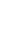 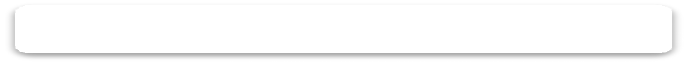 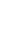 Concernant une SICAV :Adresse postale de la SICAV :Complément d’adresse :Code postal :	Ville :	Pays : Numéro de téléphone :Courriel (obligatoire si la SICAV est autogérée) :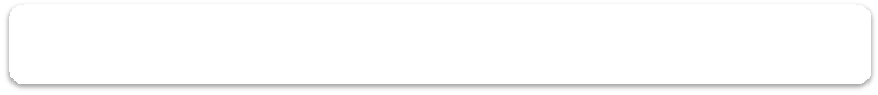 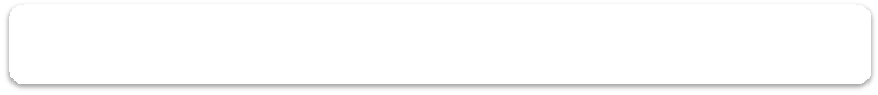 La société de gestion joint au dossier :Le document d’information clé pour l’investisseur (DICI) et le prospectus identifiant l’intégralité des ajouts et suppressions intervenus par rapport à la version à jour du document d’information clé pour l’investisseur (DICI) et du prospectus de l’OPCVM ou du FIA de référence.La lettre d’engagement prévue à l’annexe IV ter de la présente instructionPour les FIA à formule, ou tout FIA dont les documents commerciaux ont été soumis à l’AMF à l’occasion de la demande d’agrément :Les documents commerciaux identifiant l’intégralité des ajouts ou suppressions intervenus par rapport à la version communiquée à l’AMF des documents commerciaux de l’OPCVM ou du FIA de référencePour les FIA gérés par une société de gestion de portefeuille française agréée conformément à la directive 2011/61/UE dont les parts ou actions font l’objet d’une demande de commercialisation en FranceAnnexe III-bis complétéePar ailleurs, la société de gestion doit fournir tout document de nature à faciliter l'instruction du dossier et, à ce titre, lorsque l’OPCVM utilise un nouvel instrument financier ou une technique de gestion particulière, elle doit envoyer une note motivée sur la conformité (juridique, comptable, ratios…) à la réglementation.Caractéristiques de l’OPCVM oudu FIA de RéférenceCaractéristiques du FIA analogueCommentaires/impacts surl’information des souscripteursNom du correspondant :Société de gestion :Numéro de téléphone :Télécopie :Courriel :Nom du responsable ducorrespondant :Fonction :Adresse postale de la société en charge du dossier :Complément d’adresse :Code postal :Ville :Pays :Numéro de téléphone :Courriel :